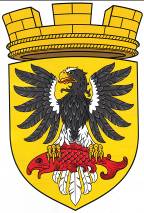 МУНИЦИПАЛЬНОЕ ОБРАЗОВАНИЕ«ЕЛИЗОВСКОЕ ГОРОДСКОЕ ПОСЕЛЕНИЕ»Собрание депутатов Елизовского городского поселенияТРЕТИЙ СОЗЫВ, ТРИДЦАТЬ ВОСЬМАЯ СЕССИЯ РЕШЕНИЕ № 682г. Елизово 								             15 июня 2020 годаО даче согласия на передачу имущества в безвозмездное пользование Государственномубюджетному учреждению здравоохранения Камчатского края 	Рассмотрев проект Решения «О даче согласия на передачу имущества в безвозмездное пользование Государственным бюджетным учреждениям здравоохранения Камчатского края», внесенный Главой администрации Елизовского городского поселения, руководствуясь пунктом 3 части 1 статьи 14 Федерального закона от 06.10.2003 №131-ФЗ «Об общих принципах организации местного самоуправления в Российской Федерации», Уставом Елизовского городского поселения Елизовского муниципального района  Камчатского края, муниципальным нормативным правовым актом от 10.02.2017 №19-НПА «О порядке владения, пользования и распоряжения имуществом, находящимся в собственности Елизовского городского поселения», принятым Решением Собрания депутатов от 09.02.2017 № 111, Положением «Об Управлении имущественных отношений администрации Елизовского городского поселения», утвержденным Решением Собрания депутатов Елизовского городского поселения от 11.02.2016 № 862,Собрание депутатов Елизовского городского поселенияРЕШИЛО:        1.	Дать согласие на передачу в безвозмездное пользование Государственному бюджетному учреждению здравоохранения Камчатского края, определенному решением Регионального штаба по недопущению распространения новой коронавирусной инфекции (COVID-19) на территории Камчатского края, имущества, указанного в перечне согласно приложению к настоящему Решению.        2.	Управлению имущественных отношений администрации Елизовского городского поселения провести необходимые мероприятия по передаче имущества, указанного в приложении к настоящему Решению, на срок до 6 (шести) месяцев с правом пролонгации на срок до 1 (одного) года (в общем исчислении) при необходимости. Глава Елизовского городского поселенияпредседатель Собрания депутатовЕлизовского городского поселения				                        Е.И. РябцеваПриложение к Решению Собрания депутатов Елизовского городского поселения от « 15 » июня 2020 № 682ПЕРЕЧЕНЬимущества, передаваемого в безвозмездное пользование Государственным бюджетным учреждениям здравоохранения Камчатского края № п/пНаименование имуществаАдрес (местонахождения)Адрес (местонахождения)ПлощадьПлощадьКадастровый номерКадастровый номерБалансовая стоимость1Здание главный лечебный корпусКамчатский край, Елизовский район, г. Елизово, в/г № 20а, 30 кмКамчатский край, Елизовский район, г. Елизово, в/г № 20а, 30 км1194119441:05:0000000:89241:05:0000000:89283 565 240,00Иное имуществоИное имуществоИное имуществоИное имуществоИное имуществоИное имуществоИное имуществоИное имуществоИное имущество№ п/пНаименование имуществаНаименование имуществаЦена, рубЦена, рубКоличество, штКоличество, штСтоимость, руб.Стоимость, руб.1Гладильная доскаГладильная доска2 099,002 099,007714 693,0014 693,002Сушилка для бельяСушилка для белья999,00999,00665 994,005 994,003ВешалкаВешалка1 190,001 190,00252529 750,0029 750,004ТабуретТабурет1 000,001 000,00606060 000,0060 000,005СтулСтул1 590,001 590,00170170270 300,00270 300,006Стул офисныйСтул офисный5 790,005 790,002211 580,0011 580,007Тумба прикроватнаяТумба прикроватная5 000,005 000,00170170850 000,00850 000,008Стол письменныйСтол письменный8 190,008 190,002216 380,0016 380,009Стол кухонныйСтол кухонный11 890,0011 890,001010118 900,00118 900,0010ЖалюзиЖалюзи3 490,003 490,008585296 650,00296 650,0011ХолодильникХолодильник19 999,0019 999,005599 995,0099 995,0012Электронная плитаЭлектронная плита11 199,0011 199,005555 995,0055 995,0013УтюгУтюг1 199,001 199,00778 393,008 393,0014ЧайникЧайник1 350,001 350,00668 100,008 100,0015Стиральная машина с сушкойСтиральная машина с сушкой59 999,0059 999,0066359 994,00359 994,0016Микроволновая печьМикроволновая печь6 599,006 599,005532 995,0032 995,0017Персональный компьютер комплект        (системник, монитор, мышь, клавиатура)Персональный компьютер комплект        (системник, монитор, мышь, клавиатура)44 297,0044 297,001144 297,0044 297,0018ПринтерПринтер9 899,009 899,00119 899,009 899,00СуммаСуммаСуммаСуммаСуммаСуммаСумма2 293 915,002 293 915,00